MATEMÀTIQUES				OPERACIONS 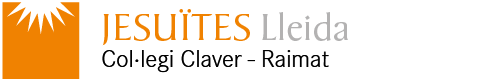 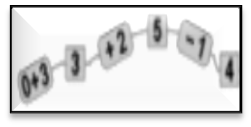 Nom: ..........................................		Data: .........................Taula de l’11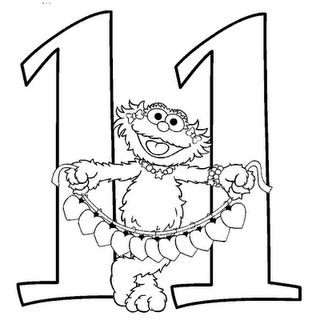 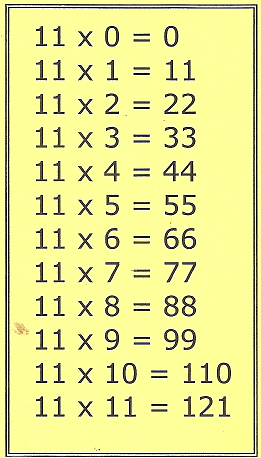 